his word translations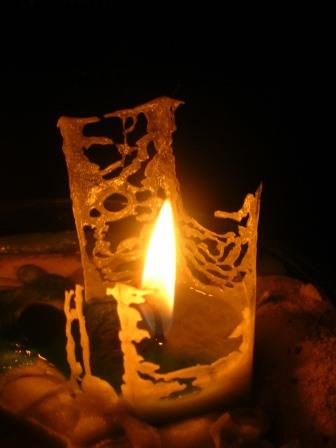 Christian publications for German-speaking peopleweb: www.hiswordtranslations.com email: hiswordtranslations@gmail.com